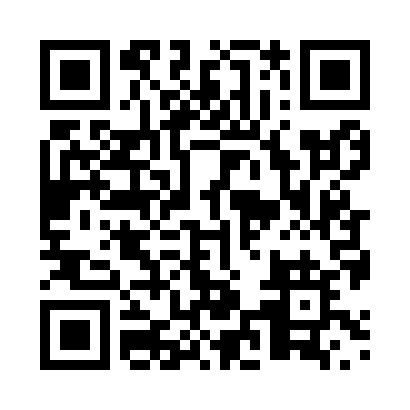 Prayer times for Abee, Alberta, CanadaWed 1 May 2024 - Fri 31 May 2024High Latitude Method: Angle Based RulePrayer Calculation Method: Islamic Society of North AmericaAsar Calculation Method: HanafiPrayer times provided by https://www.salahtimes.comDateDayFajrSunriseDhuhrAsrMaghribIsha1Wed3:415:531:296:409:0611:182Thu3:405:511:296:419:0811:193Fri3:395:491:296:429:1011:204Sat3:385:471:296:439:1211:205Sun3:375:451:296:449:1311:216Mon3:365:431:296:459:1511:227Tue3:355:411:296:479:1711:238Wed3:345:391:296:489:1911:249Thu3:335:371:296:499:2111:2510Fri3:325:361:296:509:2211:2611Sat3:315:341:286:519:2411:2712Sun3:305:321:286:529:2611:2713Mon3:305:301:286:539:2811:2814Tue3:295:291:286:549:2911:2915Wed3:285:271:286:559:3111:3016Thu3:275:251:296:569:3311:3117Fri3:265:241:296:579:3411:3218Sat3:265:221:296:589:3611:3219Sun3:255:211:296:599:3811:3320Mon3:245:191:296:599:3911:3421Tue3:235:181:297:009:4111:3522Wed3:235:161:297:019:4211:3623Thu3:225:151:297:029:4411:3724Fri3:215:141:297:039:4511:3725Sat3:215:121:297:049:4711:3826Sun3:205:111:297:059:4811:3927Mon3:205:101:297:059:5011:4028Tue3:195:091:307:069:5111:4029Wed3:195:081:307:079:5211:4130Thu3:185:071:307:089:5411:4231Fri3:185:061:307:089:5511:42